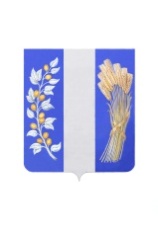 РЕСПУБЛИКА БУРЯТИЯ МУНИЦИПАЛЬНОЕ КАЗЕННОЕ УЧРЕЖДЕНИЕ АДМИНИСТРАЦИЯ МУНИЦИПАЛЬНОГО ОБРАЗОВАНИЯ «БИЧУРСКИЙ РАЙОН»РАСПОРЯЖЕНИЕот «10» октября 2019 года                                                                         № 426 -рс.БичураОб утверждении перечня муниципального имущества МО «Бичурский район» РБ, свободного от прав третьих лиц (за исключением права хозяйственного ведения, права оперативного управления, а также имущественных прав субъектов малого и среднего предпринимательства), предусмотренного частью 4 статьи 18 Федерального закона «О развитии малого и среднего предпринимательства в Российской Федерации» В целях повышения эффективности использования имущества, находящегося в муниципальной собственности, и в соответствии с Федеральным законом от 03.07.2018 г. № 185-ФЗ «О внесении изменений в отдельные законодательные акты Российской Федерации в целях расширения имущественной поддержки субъектов малого и среднего предпринимательства», Постановления Муниципального казенного учреждения Администрация Муниципального образования «Бичурский район» от 1 октября 2019 г. № 459, поручаю:Утвердить перечень муниципального имущества МО «Бичурский район» РБ, свободного от прав третьих лиц (за исключением права хозяйственного ведения, права оперативного управления, а также имущественных прав субъектов малого и среднего предпринимательства), предусмотренного частью 4 статьи 18 Федерального закона «О развитии малого и среднего предпринимательства в Российской Федерации», предназначенного для предоставления во владение и (или) пользование на долгосрочной основе (в том числе по льготным ставкам арендной платы) субъектам малого и среднего предпринимательства и организациям инфраструктуры поддержки, согласно приложения к настоящему распоряжению.Обеспечить опубликование перечня в средствах массовой информации и его размещение на официальном сайте муниципального образования «Бичурский район» Республики Бурятия в информационно-телекоммуникационной сети «Интернет».Контроль за исполнением распоряжения  возложить на заместителя руководителя по развитию инфраструктуры МКУ Администрация МО «Бичурский район» А.А. Митапова.Настоящее распоряжение вступает в силу с момента опубликования.Глава МО «Бичурский район»                                                          В.В. Смолин                                    ____________________________________________________________Исп.: Новикова С.Ф. Тел.: 8 (301 33) 41-2-18 Приложение к распоряжению МКУ Администрация МО «Бичурский район» № 426-р от «10» октября 2019г. Форма перечня муниципального имущества Муниципального образования «Бичурский район» Республики Бурятия, предназначенного для предоставления во владение  и (или) в пользование субъектам малого и среднего предпринимательства и организациям, образующим инфраструктуру поддержки субъектам малого и среднего предпринимательства<1> Указывается адрес (местоположение) объекта (для недвижимого имущества адрес в соответствии с записью в Едином государственном реестре недвижимости, для движимого имущества - адресный ориентир, в том числе почтовый адрес, места его постоянного размещения, а при невозможности его указания - полный адрес места нахождения органа местного самоуправления, осуществляющего полномочия собственника такого объекта).<2> Для объектов недвижимого имущества указывается вид: земельный участок, здание, сооружение, помещение,; для движимого имущества указывается тип: транспорт, оборудование, инвентарь, иное движимое имущество.<3> Указывается индивидуальное наименование объекта недвижимости согласно сведениям о нем в Кадастре недвижимости при наличии такого наименования, а при его отсутствии – наименование объекта в реестре муниципального имущества. Если имущество является помещением, указывается его номер в здании. При отсутствии индивидуального наименования указывается вид объекта недвижимости. Для движимого имущества указывается его наименование согласно сведениям реестра муниципального имущества или технической документации.<4> Указывается кадастровый номер объекта недвижимости или его части, включаемой в перечень, при его отсутствии - условный номер (при наличии).<5> На основании документов, содержащих актуальные сведения о техническом состоянии объекта недвижимости, указывается одно из следующих значений: пригодно к эксплуатации; требует текущего ремонта; требует капитального ремонта (реконструкции, модернизации, иных видов работ для приведения в нормативное техническое состояние). В случае, если имущество является объектом незавершенного строительства указывается: объект незавершенного строительства.<6>, <7> Указывается категория и вид разрешенного использования земельного участка. Для объектов капитального строительства и движимого имущества данные строки не заполняются.<8> Указывается «Да» или «Нет».<9> Для имущества казны указывается наименование публично-правового образования, для имущества, закрепленного на праве хозяйственного ведения или праве оперативного управления указывается наименование государственного (муниципального) унитарного предприятия, государственного (муниципального) учреждения, за которым закреплено это имущество.<10> Для имущества казны указывается: «нет», для имущества, закрепленного на праве хозяйственного ведения или праве оперативного управления указывается: «Право хозяйственного ведения» или «Право оперативного управления».<11> ИНН указывается только для государственного (муниципального) унитарного предприятия, государственного (муниципального) учреждения.<12>, <13> Указывается номер телефона и адрес электронной почты ответственного структурного подразделения или сотрудника правообладателя для взаимодействия с субъектами малого и среднего предпринимательства и организациями, образующими инфраструктуру поддержки субъектов малого и среднего предпринимательства по вопросам заключения договора аренды имущества.№ п/пАдрес (местоположение) объекта <1>Вид объекта недвижимости;тип движимого имущества <2>Наименование объекта <3>Сведения о недвижимом имуществеСведения о недвижимом имуществеСведения о недвижимом имуществеСведения о недвижимом имуществеСведения о движимом имуществе:  Государственный регистрационный знак (при наличии), Марка, модель, Год выпуска№ п/пАдрес (местоположение) объекта <1>Вид объекта недвижимости;тип движимого имущества <2>Наименование объекта <3>Кадастровый номер <4>Техническое состояние объекта недвижимости<5>Категория земель <6>Вид разрешенного использования <7>Сведения о движимом имуществе:  Государственный регистрационный знак (при наличии), Марка, модель, Год выпуска1234567891.РБ, Бичурский район, с. Бичура, ул. Советская д. 62Помещение Помещение  № 10, 1103:03:050156:283Пригодно к эксплуатации---Сведения о правообладателях и о правах третьих лиц на имуществоСведения о правообладателях и о правах третьих лиц на имуществоСведения о правообладателях и о правах третьих лиц на имуществоСведения о правообладателях и о правах третьих лиц на имуществоСведения о правообладателях и о правах третьих лиц на имуществоСведения о правообладателях и о правах третьих лиц на имуществоСведения о правообладателях и о правах третьих лиц на имуществоДля договоров аренды и безвозмездного пользованияДля договоров аренды и безвозмездного пользованияНаименование правообладателя <9>Наличие ограниченного вещного права на имущество <10>ИНН правообладателя <11>Контактный номер телефона <12>Адрес электронной почты <13>Наличие права аренды или права безвозмездного пользования на имущество  <8>Дата окончания срока действия договора (при наличии)Наименование правообладателя <9>Наличие ограниченного вещного права на имущество <10>ИНН правообладателя <11>Контактный номер телефона <12>Адрес электронной почты <13>10111213141516Нет  -Муниципальное образование «Бичурский район»Нет -8(924)7548003admbich@icm.buryatia.ru